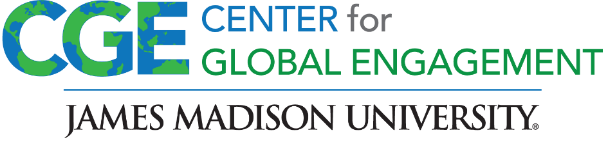 JMU SEMESTER ABROADTEACHING GENED IN SCOTLAND APPLICATIONInstructions: Application in original form with required signatures and attachment(s) should be submitted to the CGE, MSC 5731 by 5 p.m. on the date due.Part 1APPLICANT INFORMATIONPart 2ELIGIBILITYWhat courses do you and/or have you taught in Cluster 4 or Cluster 5?What course do you plan to teach in Scotland?How will you incorporate experiential learning into your course (how will you leverage the location in Scotland through site visits, assignments, and other aspects of the course)?Please attach current résumé or curriculum vitae.DEPARTMENT APPROVAL OF TEACHING RELEASENameDepartmentTelephone number(s)E-mail addressMail Stop CodePreferences:  select location and course (can check multiple)Preferences:  select location and course (can check multiple)Preferences:  select location and course (can check multiple)Preferences:  select location and course (can check multiple)Preferences:  select location and course (can check multiple)Preferences:  select location and course (can check multiple)Preferences:  select location and course (can check multiple)Course Cluster:     Cluster 4   Cluster 5   Cluster 5Location:     U. of St. Andrews     U. of St. Andrews   U. of Edinburgh   U. of EdinburghSignature of Department Head/ Date